ZŠ Jána AMosa Komenského, Nová cesta 9, Tvrdošovce 94110Metodický list k aktivite:PreČo kupovať slovenské výrobkyCieľ: zvýšiť počet kúpených slovenských výrobkovVyuč. predmet: SVOV v ŠKD , matematika, vlastivedaPomôcky: prázdne obaly od potravín, košíky, pokladnica, platidlo, výkresy, farbičkyPríprava: * tu sme prípravnú informáciu zámerne zamlčali – bol  tu rozdiel medzi nakupovaním podľa chuti a potom podľa informácie, ktorú sme neskôr sprostredkovali zážitkovou formou  - veď aj do obchodu chodíme kupovať to, čo doma chýba a nie s cieľom podporovať našu ekonomiku – spojiť sa to však dá hravoPostup: Deti v miestnosti čakala pokladnica a prázdne obaly. Rozdelili sme si košíky a išlo sa na nakupovanie. Po nákupe sme si všimli aj prázdnu pokladnicu. Symbolizovala našu štátnu kasu, ktorá sa naplní len vďaka nákupu potravín slovenských výrobcov a predajcov. Z minulej aktivity už deti vedeli hľadať tieto informácie na obale. V skupinkách si pretriedili nákup a priradili si 1 gaštan za každý slovenský výrobok. Nasledoval rozhovor o tom, čo všetko nám platí štát a prečo by sme mali podporovať predaj práve našich výrokov. Zľahka sme sa dotkli tém ako je zľavnené cestovné a vstupné pre deti a dôchodcov, aktuálne podporovanie škôl v prírode, zamestnanosť a pod.Zhrnutie: Deti si pri výbere dobrôt budú všímať aj výrobcu a pri porovnateľnej chuti mu dajú prednosť.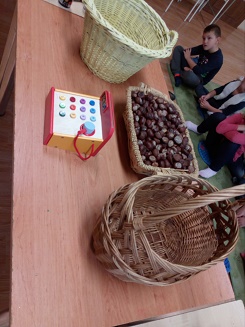 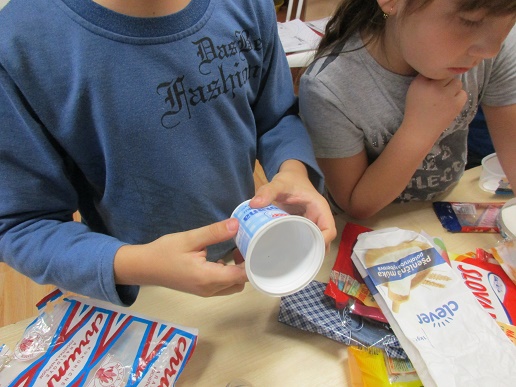 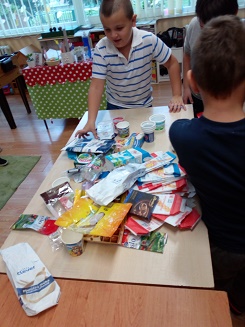 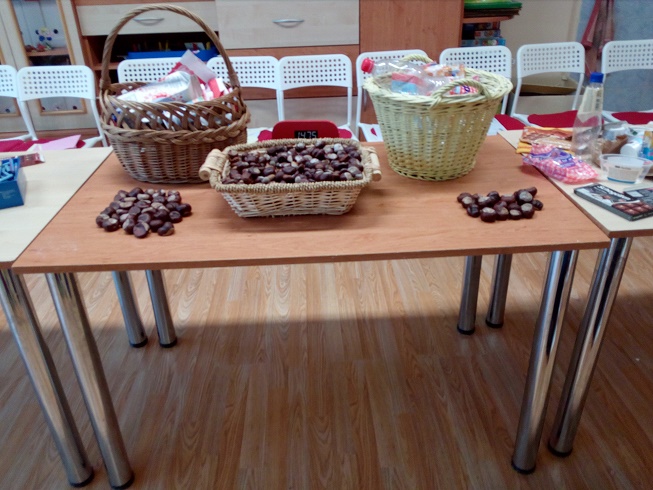 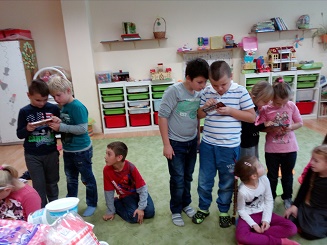 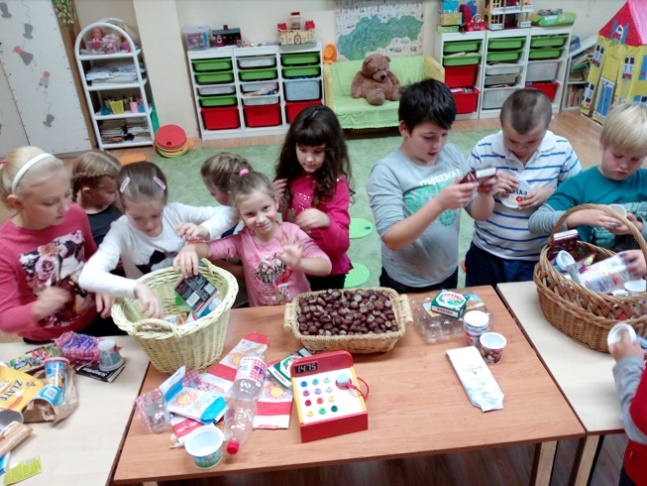 